Het bedrijf= er wordt iets gemaakt of gedaan om geld te verdienen.Het personeel= alle mensen die werken voor een bedrijf of school.Het kantoor= een werkkamer van een bedrijf, hier wordt het schrijfwerk gedaan.Het loon= het geld dat je verdient met het werkVergaderen= mensen komen bij elkaar om te praten. Ze willen ergens een beslissing over nemen.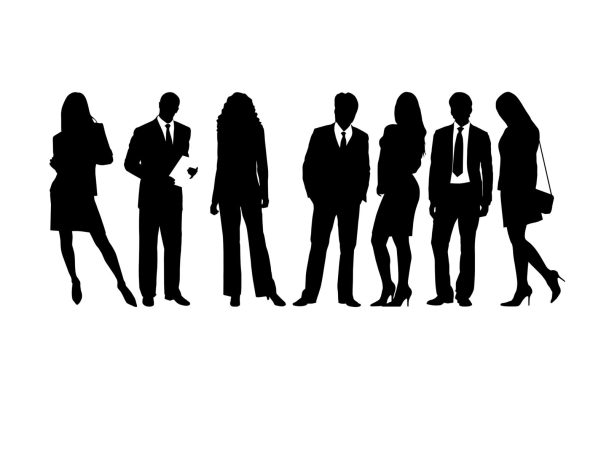 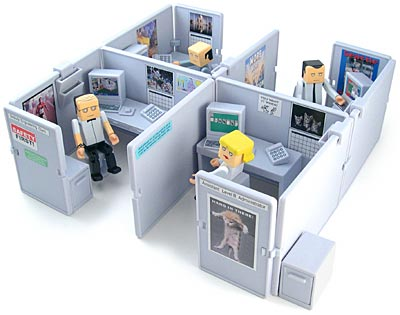 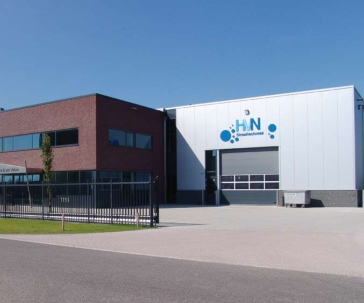 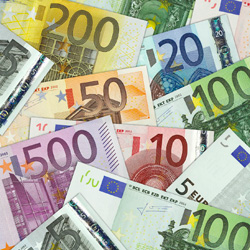 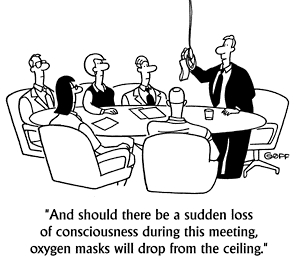 